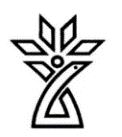 دانشگاه علوم پزشکی و خدمات درمانی استان چهار محال و بختیاریطرح دوره دروس نظری و عملی Course Planنام درس علوم تشریح ادرای تناسلی    نيمسال  اول/دوم/ نیمسال دوم1402-1401 	دانشکده : پزشکی  گروه آموزشی :            علوم تشریح ،آناتومی بافت شناسی و جنین شناسی	 مشخصات درس:هدف کلی درس (در سه حیطه دانشی، نگرشی و مهارتی):آشنایی با اصول، مفاهیم و محفوظات در زمینه ساختار ماکروسکوپی، میکروسکوپی و مجاورات و تکوین طبیعی  لگن ،  سیستم ادراری تناسلی  ( زن و مرد ) ،کلیه و مجاری ادراری ، .اهداف اختصاصی درس (در سه حیطه دانشی، نگرشی و مهارتی):دانشجو بایستی بتواند در پایان ترم  با ساختار آناتومیک دیواره ی لگن، پلویمتری، عضلات ، رباط های مهم و عروق و اعصاب، فاسیاهای مربوطه اطلاعات لازم را بدست اورده باشد   با بخش های مختلف تشکیل دهنده دستگاه ادراری و سیستم تناسلی مرد و سیستم تناسلی زن، عروق و اعصاب و مجاورات آنها کاملاّ آشنا شده و بتواند بخش های مختلف آن را نام برده ، مجاورات ، عروق و اعصاب آنها را توضیح دهد دانشجو بایستی بتواند در پایان ترم با ناحیه پرینه، عضلات و عروق و اعضاب و فاسیاها و فضاهای این ناحیه آشنا شده باشد و این نواحی را کاملاّ توضیح دهد.دانشجو بایستی بتواند در پایان ترم بخش های مختلف دستگاه ادراری تناسلی و ناحیه لگن را در کلیشه های رادیولوژیک تشخیص دهددانشجو باید بتوا ند تغییرات این سیستم ها را در طی دوران مختلف زندگی از نوزادی تا کهولت بررسی کنددانشجو باید بتواند موارد مهم پاتو آناتومیک، بگرافی ها و mri ناحیه لگن و کلیه ها   را بررسی کند .در مبحث بافت شناسی:دانشجو بایستی بتواند در پایان ترم  با ساختار میکروسکوپیک  بخش های مختلف دستگاه ادراری- تناسلی مرد و زن آشنا شده باشددر مبحث جنین شناسی:دانشجو بایستی بتواند در پایان ترم  با مراحل تکامل و تکوین طبیعی، بخش های دستگاه ادراری تناسلی در هر دو جنس کاملاّ آشنا شده و بتواند با ناهنجاریهای تکاملی و علل آن را شرح دهد..منابع درس:آناتومی آناتومی تنه اسنل –آخرین چاپ- مترجم دکتر عمیدی  آناتومی گری برای دانشجویان آخرین چاپ–مترجم: دکتر غلامرضا حسن زاده- بخش تنهاطلس آناتومی نتر، گری، گرانت و .........دروس تدریس شده توسط استاد درس بافت شناسی:*بافت شناسی پایه نویسنده جان کوئیرا – نویسنده  Anthony Mescher- چاپ شانزدهم  سال انتشار 2021- انتشارات Lange- فصول 19، 21 و 22*بافت شناسی تألیف دکتر جعفر سلیمانی راد سال انتشار 1398 - فصل مربوط به بافت شناسی دستگاه ادراری تناسلی* اطلس بافت شناسی رنگی گارتنر- نویسنده Alex Stone- سال انتشار 2020- چاپ پنجم- فصول مربوط به دروس تئوری3- جنین شناسی  رویان شناسی پزشکی لانگمن-نوشته توماس سادلر- ترجمه محمد رخشان-سال انتشار 2023- چاپ چهاردهمنحوه ارزشيابی دانشجو و بارم مربوط به هر ارزشيابی: نظری بارم: 20 نمره : حضور در کلاس و پاسخ به سوالات کلاسی  5/1 نمره،  آناتومی تئوری  13 نمره ، بافت شناسی و جنین  شناسی تئوری 7 نمره،عملی بارم: 20 نمره :شرکت در فعالیتهای آموزشی 1.5  نمره آناتومی13  نمره( امتحان  بخش اناتومی در سالن تشریح برگزار می شود )بافت شناسی 6 نمرهروش های تدریس:. در جلسات تئوری مباحث در قالب ارائه پاورپوینت وتوضیح  ارائه می شوند،اگر لازم باشد  برای درک بهتر دانشجویان در کلاس از فیلم سه بعدی و مولاژ استفاده می شود  در جلسات عملی مباحث کلاس تئوری، در بخش آناتومی به کمک مولاژ و جسد  تدریس می شوندمسئولیت های فراگیران: مسئولیت های فراگیران: پس از پایان این درس انتظار می¬رود که فراگیر درک درستی از کلیه مباحث علوم تشریح سیستم اسکلتی و عضلانی اعم از استخوانو مفاصل و عضلات و عروق و اعصاب وحرکات بدن  داشته میباشد  و فراگیری کاملی از مباحث اختصاصی مرتبط با رشته تحصیلی داشته باشد.حضور منظم و به موقع در کلاسمشارکت در تدریستهیه  کتاب رفرنس انجام تکالیف و مطالعه هر جلسه ی دروس تدریس شده مشارکت فعال در امتحانات و کوییزها  سياست مسئول دوره در خصوص برخورد با غيبت و تاخير دانشجویان:بسته به تعداد غیبت، از نمره پایان ترم کسر می گردد. غیبت در جلسه امتحان منجر به حذف درس می گردد. طبق مقررات آموزشی برخورد خواهد شد.سياست مسئول دوره در خصوص برخورد با غيبت و تاخير دانشجویان: بسته به تعداد غیبت، از نمره پایان ترم کسر می گردد. غیبت در جلسه امتحان منجر به حذف درس می گردد. طبق مقررات آموزشی برخورد خواهد شد.نام و شماره درس:	 علوم تشریح ادراری تناسلی 219- 220 روز و ساعت برگزاری  یکشنبه  1.5- 3.5 نظری دوشنبه  رشته و مقطع تحصيلی : پزشکی، دکترای حرفه ایمحل برگزاری دانشکده پزشکی کلاس 25 تعداد و نوع واحد (نظری/عملی) :دروس پيش نياز: مقدمات علوم تشریح مسوول درس: دکتر فروزان رحمانی – دکتر مریم انجم شعاع - اطلاعات تماس مسئول درس(تلفن، روزهای تماس، آدرس دفتر و ایمیل): درس بخش علوم تشریح و بافت شناسی، دانشکده پزشکی، دانشگاه علوم پزشکی شهرکردForozanrahmani47@gmail .comاطلاعات تماس مسئول درس(تلفن، روزهای تماس، آدرس دفتر و ایمیل): درس بخش علوم تشریح و بافت شناسی، دانشکده پزشکی، دانشگاه علوم پزشکی شهرکردForozanrahmani47@gmail .comجدول زمان بندی ارائه درسجدول زمان بندی ارائه درسجدول زمان بندی ارائه درسجدول زمان بندی ارائه درسجدول زمان بندی ارائه درسجدول زمان بندی ارائه درسجدول زمان بندی ارائه درسآمادگی لازم دانشجويان قبل از شروع کلاسروش تدریسمدرسعنوانساعتتاريخرديف آشنایی مقدماتی با آناتومی و اصطلاحات آن - آمادگی برای پرسش و پاسخ و شرکت در بحثارائه سخنرانی، استفاده از اطلسها و امكانات ابزاري مناسب نظیر پاورپوینتدکتر فروزان رحمانی مرور استخوانهای هیپ و پلویس که  درمبحث آناتومی سیستم اسکلتی گفته شده است. (این قسمت جهت یادآوری بررسی میگردد) بررسی  استخوا نهای ساکروم وکوکسی بررسی رباط های لگن. بررسی ابعاد لگن وپلویومتری شناخت انوا ع لگن 1.5-3.5 9/7/1402 1مطالعه دقیق مباحث جلسات قبل آمادگی برای پرسش و پاسخ و شرکت در بحثارائه سخنرانی، استفاده از اطلسها و امكانات ابزاري مناسب نظیر پاورپوینتدکتر فروزان رحمانی بررسی عضلات دیواره ی لگن ، دیافراگم کف لگن و فاسیا های  آن  1.5-3.5  16/7/1402 2مطالعه دقیق مباحث جلسات قبل آمادگی برای پرسش و پاسخ و شرکت در بحثارائه سخنرانی، استفاده از اطلسها و امكانات ابزاري مناسب نظیر پاورپوینتدکتر فروزان رحمانی بررسی کلیه ، مجاورات، عروق واعصاب آن  بررسی فاسیاهای اطراف کلیه بررسی میزنای مجاورات عروق واعصاببررسی مثانه  و میزراه در هر دو جنس، مجاورت، عروق و اعصاب.  اشاره به موارد مهم پاتوآناتومیک و بالینی. بررسی تصاویر رادیولوژیک مهم1.5-3.523/7/1402 3مطالعه دقیق مباحث جلسات قبل آمادگی برای پرسش و پاسخ و شرکت در بحثارائه سخنرانی، استفاده از اطلسها و امكانات ابزاري مناسب نظیر پاورپوینتدکتر فروزان رحمانی بررسی دستگاه تناسلی مرد شامل بیضه، کیسه بیضه، پروستات، غدد سمینال وزیکل،بخش خارجی دستگاه تناسلی مجاورت و عروق واعصاب    بررسی موارد مهم پاتو آناتومیک و بالینی و رادیولوژیک و تغییرات در دوره های مختلف سنی 1.5-3.5  کلاس جبرانی  با هماهنگی با دانشجویان  و آموزش (طبق ابلاغ آموزش )4مطالعه دقیق مباحث جلسات قبل آمادگی برای پرسش و پاسخ و شرکت در بحثارائه سخنرانی، استفاده از اطلسها و امكانات ابزاري مناسب نظیر پاورپوینتدکتر فروزان رحمانی بررسی دستگاه تناسلی زن  شامل رحم  واژن تخمدان لوله تخمدانی  و دستگاه تناسلی خارجی مجاورت عروق و اعصاب  بررسی موارد مهم پاتوآناتومیک و بالینی  و رادیولوژیک . بررسی  تغییرات این سیستم در دوره های مختلف زندگی و بارداری 1.5-3.530/7/1402 5مطالعه دقیق مباحث جلسات قبل آمادگی برای پرسش و پاسخ و شرکت در بحثارائه سخنرانی، استفاده از اطلسها و امكانات ابزاري مناسب نظیر پاورپوینتدکتر فروزان رحمانی بررسی ناحیه پرینه عضلات ، فاسیاها و فضاهای پرینه عروق و اعصاب  اشاره به موارد مهم  گاتو اناتومیک و بالیینی و تغییرات سنی 1.5-3.56/8/14026مطالعه بافت شناسی و جنین شناسی عمومی ارائه شده در ترم اول و آشنایی کامل با اناتومی دستگاه ادراری آمادگی برای پرسش و پاسخ و شرکت در بحثارائه سخنرانی، با استفاده از پاورپوینت های تهیه شده از کتاب های رفرنسدکتر سید مسیح حسینیبررسی ساختار میکروسکوپی دستگاه ادراریشامل کلیه میزنای متانه و پیشابراه1.5-3.57/8/14027مطالعه بافت شناسی ارائه شده در ترم اول و آشنایی کامل با اناتومی دستگاه تولید مثل مذکر آمادگی برای پرسش و پاسخ و شرکت در بحثارائه سخنرانی، استفاده از اطلسها و امكانات ابزاري مناسب نظیر پاورپوینتدکتر سید مسیح حسینیبررسی ساختار میکروسکوپی دستگاه  تناسلی مرد1.5-3.514/8/14028مطالعه بافت شناسی ارائه شده در ترم اول و آشنایی کامل با اناتومی دستگاه تولید مثل مونث آمادگی برای پرسش و پاسخ و شرکت در بحثارائه سخنرانی، با استفاده از پاورپوینت های تهیه شده از کتاب های رفرنسدکتر مریم انجم شعاعبررسی ساختار میکروسکوپی دستگاه  تناسلی زن21/8/14029مطالعه جنین شناسی عمومی ارائه شده در ترم اول و آشنایی کامل با اناتومی  و بافت شناسی دستگاه تولید مثل مونث آمادگی برای پرسش و پاسخ و شرکت در بحثارائه سخنرانی، استفاده از اطلسها و امكانات ابزاري مناسب نظیر پاورپوینتدکتر مریم انجم شعاعبررسی نحوه ی تکامل دستگاه ادراری و تناسلی28/8/140210مطالعه دقیق مباحث تئوری مرتبط تدریس از  روی  مولاژ و استخوان و جسددکتر فروزان رحمانیبررسی استخوان لگن -رباطها و پلویمتری  از روی مولاژ10- 3  در 6 گروه 17/7/14021 عملیمطالعه دقیق مباحث تئوری مرتبط تدریس از  روی  مولاژ و استخوان و جسددکتر فروزان رحمانیبررسی عضلات دیواره ی آن، دیافراگم کف لگن و فاسیا های  مربوطه بر روی مولاژ10- 3 در 5 گروه 24/7/14028/8/1402 2 عملیمطالعه دقیق مباحث تئوری مرتبط تدریس از  روی  مولاژ و استخوان و جسددکتر فروزان رحمانیبررسی کلیه ، مجاورات، عروق واعصاب آن  بررسی فاسیاهای اطراف کلیه،  میزنای مجاورات عروق واعصاب، مثانه و پیشابراه در هر دو جنس، مجاورت، عروق و اعصاب بر روی کاداور و مولاژ10- 3 در 5 گروه 1/8/1402 3 عملیمطالعه دقیق مباحث تئوری مرتبط تدریس از  روی  مولاژ و استخوان و جسددکتر فروزان رحمانیبررسی دستگاه تناسلی مرد شامل بیضه، کیسه بیضه، پروستات، غدد سمینال وزیکل،دستگاه تناسلی خارجی مجاورت و عروق واعصاب  بر روی مولاژ و کاداور 10- 3 در 5 گروه 8/8/1402 4 عملیمطالعه دقیق مباحث تئوری مرتبط تدریس از  روی  مولاژ و استخوان و جسددکتر فروزان رحمانیبررسی دستگاه تناسلی زن  شامل رحم  واژن تخمدان لوله تخمدانی  و دستگاه تناسلی خارجی مجاورت عروق و اعصاب از روی مولاژ و کاداور10- 3 در 5 گروه 15/8/1402 5 عملیمطالعه دقیق مباحث تئوری مرتبط تدریس با استفاده از لام های آموزشی و بررسی بافت با استفاده از تصاویر کتاب های بافت شناسی عملیدکتر سید مسیح حسینیبررسی ساختار میکروسکوپی دستگاه ادراریشامل کلیه و حالب، مثانه و پیشابراه10- 3 در 5 گروه 14/8/14026 عملیمطالعه بافت شناسی و جنین شناسی عمومی ارائه شده در ترم اول و آشنایی کامل با اناتومیتدریس با استفاده از لام های آموزشی و بررسی بافت با استفاده از تصاویر کتاب های بافت شناسی عملیدکتر مریم انجم شعاعبررسی ساختار میکروسکوپی دستگاه  تناسلی مرد شامل بیضه، اپیدیدیم، کانال دفران، پروستات، کیسه های منی..... در زیر میکروسکوپ10- 3 در 5 گروه21/8/14027 عملیمطالعه بافت شناسی و جنین شناسی عمومی ارائه شده در ترم اول و آشنایی کامل با اناتومیتدریس با استفاده از لام های آموزشی و بررسی بافت با استفاده از تصاویر کتاب های بافت شناسی عملیدکتر مریم انجم شعاعبررسی ساختار میکروسکوپی دستگاه  تناسلی زن شامل تخمدان، لوله ی رحم، رحم و سرویکس و واژن در زیر میکروسکوپ10- 3 در 5 گروه29/8/14028 عملی